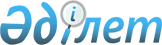 Об утверждении Правил распределения квот на выбросы парниковых газов и формирования резервов установленного количества и объема квот Национального плана распределения квот на выбросы парниковых газов
					
			Утративший силу
			
			
		
					Постановление Правительства Республики Казахстан от 15 июня 2017 года № 370. Утратило силу постановлением Правительства Республики Казахстан от 21 июля 2022 года № 512.
      Сноска. Утратило силу постановлением Правительства РК от 21.07.2022 № 512 (вводится в действие по истечении десяти календарных дней после дня его первого официального опубликования).
      Примечание РЦПИПорядок введения в действие настоящего постановления см. п. 3.
      В соответствии с подпунктом 9) статьи 16 Экологического кодекса Республики Казахстан от 9 января 2007 года Правительство Республики Казахстан ПОСТАНОВЛЯЕТ:
      1. Утвердить прилагаемые Правила распределения квот на выбросы парниковых газов и формирования резервов установленного количества и объема квот Национального плана распределения квот на выбросы парниковых газов (далее – Правила).
      2. Признать утратившими силу некоторые решения Правительства Республики Казахстан согласно приложению к настоящему постановлению.
      3. Настоящее постановление вводится в действие по истечении десяти календарных дней после дня его первого официального опубликования, за исключением подпунктов 2) и 3) пункта 14, пунктов 17, 18, 19, 20, 21 Правил, которые вводятся в действие с 1 января 2018 года. Правила распределения квот
на выбросы парниковых газов и формирования резервов установленного количества и объема квот Национального плана распределения квот на выбросы парниковых газов Глава 1. Общие положения
      1. Настоящие Правила распределения квот на выбросы парниковых газов и формирования резервов установленного количества и объема квот Национального плана распределения квот на выбросы парниковых газов (далее – Правила) разработаны в соответствии с подпунктом 9) статьи 16 Экологического кодекса Республики Казахстан от 9 января 2007 года (далее – Кодекс) и определяют порядок распределения квот на выбросы парниковых газов и формирования резервов установленного количества и объема квот Национального плана распределения квот на выбросы парниковых газов (далее – Национальный план).
      2. В Национальном плане устанавливаются общий объем квот на выбросы парниковых газов по регулируемым сферам деятельности и перечень установок с распределенными для них объемами квот на выбросы парниковых газов.
      3. В настоящих Правилах используются следующие понятия:
      1) установленное количество – общий объем выбросов парниковых газов с учетом поглощений парниковых газов, определенных в рамках обязательств по международным договорам Республики Казахстан;
      2) удельный коэффициент выбросов парниковых газов – показатель соотношения выбросов парниковых газов на единицу продукции;
      3) базовая линия – объем выбросов парниковых газов, произведенных за установленный период;
      4) общий объем квот на выбросы парниковых газов – величина, установленная в Национальном плане, рассчитанная в соответствии с обязательствами по ограничению и (или) сокращению выбросов парниковых газов, распределяемая в следующих регулируемых сферах деятельности: нефтегазовой, электроэнергетической, горнодобывающей, металлургической, химической, обрабатывающей в части производства стройматериалов: цемента, извести, гипса и кирпича.
      4. Распределение квот на выбросы парниковых газов осуществляется в целях обеспечения выполнения обязательств по ограничению и (или) сокращению выбросов парниковых газов. Глава 2. Порядок распределения квот на выбросы парниковых газов
      5. Распределение квот на выбросы парниковых газов по установкам осуществляется на основе удельных коэффициентов выбросов парниковых газов с учетом обязательств по ограничению и (или) сокращению выбросов парниковых газов.
      При отсутствии удельных коэффициентов выбросов парниковых газов в перечне удельных коэффициентов выбросов парниковых газов, утвержденном уполномоченным органом (далее – перечень), распределение квот на выбросы парниковых газов по установкам осуществляется на основе применения базовой линии с учетом обязательств по ограничению и (или) сокращению выбросов парниковых газов.
      Сноска. Пункт 5 - в редакции постановления Правительства РК от 31.12.2020 № 965 (вводится в действие по истечении десяти календарных дней после дня его первого официального опубликования).


      6. В целях распределения квот на выбросы парниковых газов для Национального плана на соответствующий период уполномоченный орган в области охраны окружающей среды (далее – уполномоченный орган) не позднее 1 апреля года, предшествующего введению в действие Национального плана, направляет операторам установок запрос данных, необходимых для расчета квот на выбросы парниковых газов.
      Оператор установки представляет в уполномоченный орган не позднее 1 мая года, предшествующего введению в действие Национального плана, ответ на запрос, указанный в первой части данного пункта.
      В случае непредставления или неправильно заполненных данных от установки, распределение квот на выбросы парниковых газов осуществляется на основе данных по выбросам двуокиси углерода и (или) видам, объемам производства продукции за 2013 – 2015 годы.
      Сноска. Пункт 6 - в редакции постановления Правительства РК от 31.12.2020 № 965 (вводится в действие по истечении десяти календарных дней после дня его первого официального опубликования).


      7. Квоты для установок, распределяемые на основе применения базовой линии в Национальном плане на один год, рассчитываются с учетом средней величины объемов выбросов двуокиси углерода установок за годы, определяемые Национальным планом.
      Сноска. Пункт 7 - в редакции постановления Правительства РК от 31.12.2020 № 965 (вводится в действие по истечении десяти календарных дней после дня его первого официального опубликования).


      8. Квоты для установок, распределяемые на основе применения удельных коэффициентов выбросов парниковых газов в Национальном плане на один год, рассчитываются путем умножения среднего значения объема продукции за годы, определяемые Национальным планом, на соответствующий удельный коэффициент выбросов парниковых газов, за исключением случая, предусмотренного в пункте 9 настоящих Правил.
      Сноска. Пункт 8 - в редакции постановления Правительства РК от 31.12.2020 № 965 (вводится в действие по истечении десяти календарных дней после дня его первого официального опубликования).


      9. Квоты, распределяемые на основе применения удельных коэффициентов выбросов парниковых газов для установок, не осуществлявших производство продукции в определенные Национальным планом годы, рассчитываются путем умножения объема планируемого производства продукции в период действия Национального плана на соответствующий период на удельный коэффициент выбросов парниковых газов в соответствии с перечнем.
      Объем планируемого производства продукции в период действия Национального плана на соответствующий период подтверждается данными производственных планов, технических проектов и иной производственной документации оператора установки.
      Сноска. Пункт 9 - в редакции постановления Правительства РК от 31.12.2020 № 965 (вводится в действие по истечении десяти календарных дней после дня его первого официального опубликования).


      10. Уполномоченный орган представляет на утверждение Правительства Республики Казахстан разработанный проект Национального плана не позднее, чем за два месяца до даты начала срока его действия.
      11. Национальный план утверждается не позднее 15 декабря года, предшествующего периоду его действия. Глава 3. Порядок формирования резервов установленного количества и объема квот Национального плана 
      12. Резерв объема квот Национального плана формируется в соответствии с обязательствами по ограничению и (или) сокращению выбросов парниковых газов за минусом общего объема квот на выбросы парниковых газов, распределенного в соответствии с главой 2 настоящих Правил.
      13. Резерв объема квот Национального плана формируется на период действия Национального плана. 
      14. Резерв объема квот Национального плана содержит квоты на выбросы парниковых газов, предназначенные для:
      1) распределения квот на выбросы парниковых газов для новых установок;
      2) выдачи дополнительных квот в случаях, предусмотренных пунктом 1 статьи 94-4 Кодекса;
      3) распределения квот на выбросы парниковых газов для установок субъектов администрирования, эксплуатация которых в период действия Национального плана подпадает под требования пункта 1 статьи 94-2 Кодекса;
      4) выдачи углеродных единиц для внутренних проектов по сокращению выбросов парниковых газов и (или) увеличению поглощения парниковых газов;
      5) продажи квот на условиях аукциона.
      15. Распределение квот из резерва объема квот Национального плана осуществляется в соответствии с методикой распределения квот из резерва объема квот Национального плана, утвержденной уполномоченным органом. 
      16. Резерв установленного количества формируется на основании решения уполномоченного органа, предусматривающего его объем (количество углеродных единиц). Глава 4. Порядок включения установок в Национальный план и исключения из него
      17. В период действия Национального плана в него включаются следующие установки:
      1) установка, подпадающая под требование пункта 1 статьи 94-2 Кодекса, выявленная в период действия Национального плана;
      2) новая установка на следующий год от года ее введения в эксплуатацию;
      3) установка субъекта администрирования, которая подпадает под требование пункта 1 статьи 94-2 Кодекса в период действия Национального плана.
      18. Установка, подпадающая под требование пункта 1 статьи 94-2 Кодекса, включается в Национальный план после предоставления верифицированного отчета об инвентаризации парниковых газов по форме, утвержденной уполномоченным органом, согласно которому ее выбросы превышают эквивалент двадцати тысяч тонн двуокиси углерода в год.
      19. Новая установка включается в Национальный план на следующий год после года введения ее в эксплуатацию.
      20. Установка субъекта администрирования, подпадающая под требование пункта 1 статьи 94-2 Кодекса, включается в Национальный план на следующий год после года предоставления верифицированного отчета об инвентаризации парниковых газов по форме, утвержденной уполномоченным органом, согласно которому ее выбросы превышают эквивалент двадцати тысяч тонн двуокиси углерода в год.
      21. Исключению из Национального плана подлежат установки, операторы которых ликвидированы.
      Исключению из Национального плана подлежат установки, не подпадающие под требование пункта 1 статьи 94-2 Кодекса в период действия Национального плана, в случае обращения оператора установки в уполномоченный орган с приложением копии верифицированного отчета об инвентаризации парниковых газов за отчетный год. Перечень утративших силу некоторых решений Правительства Республики Казахстан
      1. Постановление Правительства Республики Казахстан от 7 мая 2012 года № 586 "Об утверждении Правил распределения квот на выбросы парниковых газов" (САПП Республики Казахстан, 2012 г., № 48, ст. 655).
      2. Постановление Правительства Республики Казахстан от 31 мая 2012 года № 716 "Об утверждении Правил формирования резерва установленного количества и резерва объема квот национального плана распределения квот на выбросы парниковых газов" (САПП Республики Казахстан, 2012 г., № 54, ст. 732).
      3. Постановление Правительства Республики Казахстан от 23 июля 2015 года № 565 "О внесении изменений в постановление Правительства Республики Казахстан от 7 мая 2012 года № 586 "Об утверждении Правил распределения квот на выбросы парниковых газов" (САПП Республики Казахстан, 2015 г., № 39, ст. 290).
      4. Пункт 2 постановления Правительства Республики Казахстан от 30 декабря 2015 года № 1138 "Об утверждении Национального плана распределения квот на выбросы парниковых газов на 2016 - 2020 годы и внесении дополнения в постановление Правительства Республики Казахстан от 7 мая 2012 года № 586 "Об утверждении Правил распределения квот на выбросы парниковых газов" (САПП Республики Казахстан, 2015 г., № 77-78-79, ст. 585).
      5. Постановление Правительства Республики Казахстан от 15 апреля 2016 года № 221 "О внесении изменения в постановление Правительства Республики Казахстан от 31 мая 2012 года № 716 "Об утверждении Правил формирования резерва установленного количества и резерва объема квот национального плана распределения квот на выбросы парниковых газов" и признании утратившими силу некоторых решений Правительства Республики Казахстан" (САПП Республики Казахстан, 2016 г., № 23-24, ст. 133).
					© 2012. РГП на ПХВ «Институт законодательства и правовой информации Республики Казахстан» Министерства юстиции Республики Казахстан
				
      Премьер-МинистрРеспублики Казахстан 

Б. Сагинтаев
Утверждены
постановлением Правительства 
Республики Казахстан
от 15 июня 2017 года № 370Приложение 
к постановлению Правительства
Республики Казахстан
от 15 июня 2017 года № 370